COMUNICADO DE PRENSA OFICIAL IFX NETWORKS N°2: 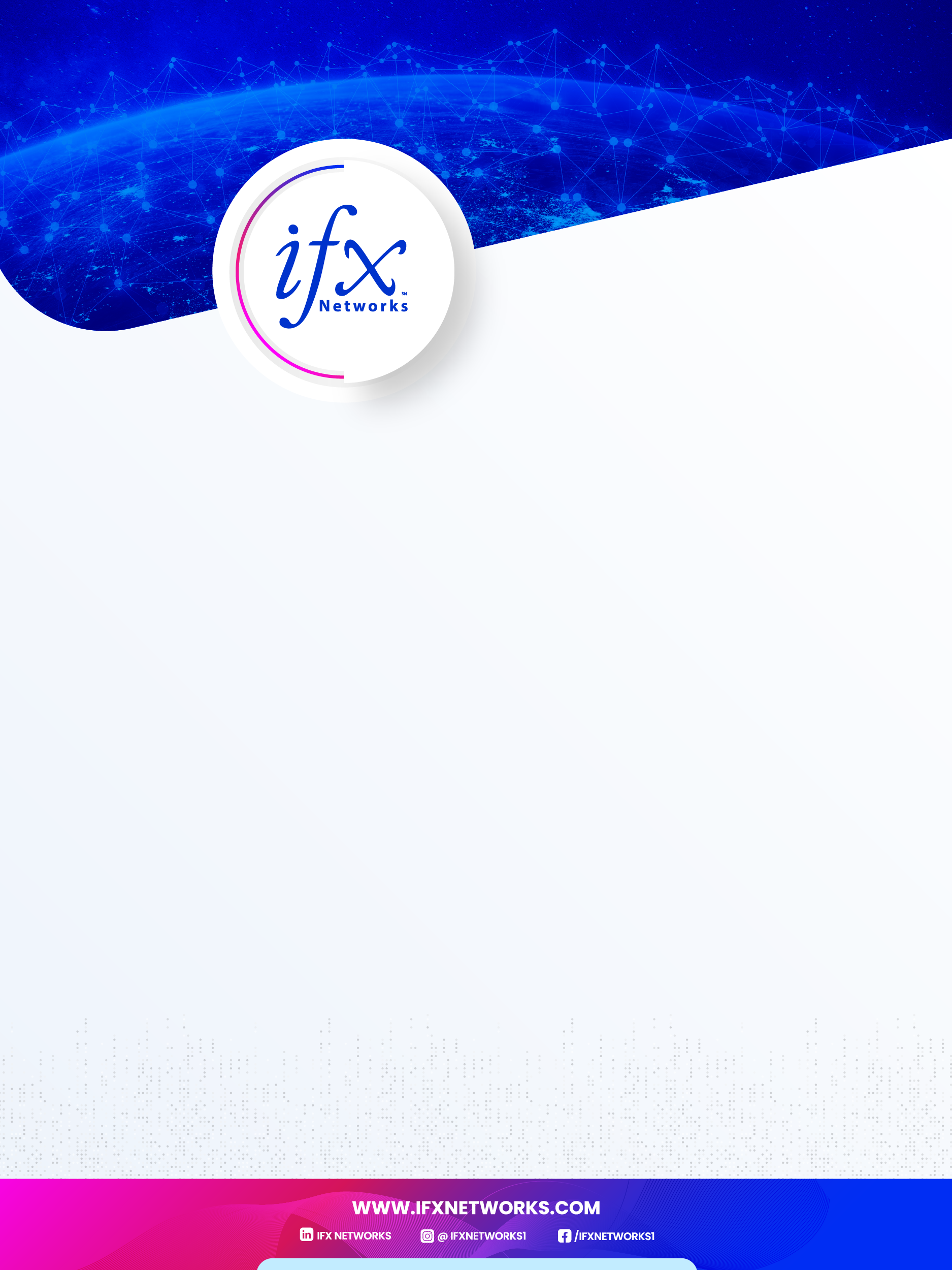 Sobre el ataque de Ransomware ocurridoSeptiembre 18 de 2023Con el propósito de que el público en general esté correctamente informado sobre el ataque de Ransomware ocurrido, comunicamos lo siguiente:El pasado 12 de septiembre, en IFX Networks tuvimos una afectación en algunas de nuestras máquinas virtuales a raíz de un ataque de ciberseguridad externo conocido como Ransomware. En cuanto tuvimos conocimiento del incidente, activamos los protocolos de seguridad pertinentes e iniciamos una investigación desde nuestro Centro de Operaciones de Seguridad (SOC). Entendemos la complejidad de este incidente y el impacto que ha representado para algunos de nuestros clientes y sus ecosistemas. Sin embargo, destacamos que gracias a la detección y actuación de forma oportuna por parte de nuestro equipo, logramos limitar el potencial alcance del ataque y contener considerablemente el número de sistemas afectados.Adicionalmente, nuestro equipo ha trabajado de forma diligente junto con nuestros expertos internos y externos en ciberseguridad y asesores externos para investigar y responder a este incidente, lo cual nos ha permitido obtener información relevante para avanzar en el proceso de restablecimiento del servicio, con sistemas seguros y en funcionamiento. En ese sentido, confirmamos que ya hemos comenzado a reestablecer los primeros servicios y continuamos trabajando para que todos los sistemas vuelvan a estar en línea en los próximos días y en consecuencia, la prestación del servicio estará normalizada lo antes posible.Reiteramos que todas las decisiones y acciones que estamos tomando para enfrentar el ataque recibido las hacemos pensando en nuestros clientes y la seguridad de su información, con el objetivo de cumplir con nuestra promesa de valor como proveedor en telecomunicaciones. Para cualquier inquietud, favor remitirse a www.ifxnetworks.com/updates/ en donde estaremos aportando avances e información de interés para nuestras audiencias.